2e colloque des Zones Ateliers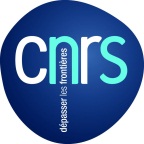 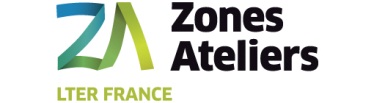 12 et 13 décembre 2013Campus Gérard Mégie – 3, rue Michel-Ange 75016 ParisPrésentationLe 2e colloque des Zones Ateliers (ZA) se tiendra les 12 et 13 décembre 2013 à Paris, Campus Gérard Mégie. Ce colloque renouvelle l’occasion d’échanger, de mutualiser les expériences et savoir-faire, d’amorcer de nouveaux projets pour tous ceux qui mènent leur recherche sur l’environnement et les anthropoécosystèmes. Il fêtera également la clôture de l’Année des ZA organisée cette année par l’Institut écologie et environnement (INEE) du CNRSCe colloque s’adresse aux chercheurs, ingénieurs, techniciens mais aussi aux doctorants dont les centres d’intérêts sont ceux développés au sein du réseau des ZA ou dont les expériences peuvent alimenter cette recherche.Dans le cadre de ce colloque, cinq ateliers participatifs seront organisés en parallèle autour de séances plénières d’ouverture et de clôture et d’une session poster.IntroductionThe second symposium of the Zones Ateliers will be held on the 12th and 13th of December 2013, in Paris - at the headquarter of the CNRS (Campus Gérard Mégie).This meeting is an opportunity to exchange ideas, to share experiences and explore new projects with people who conduct research around environment and anthropoecosystems.Also, it will celebrate the end of the Zones Ateliers' year.This symposium is intended for researchers, engineers, technicians but, of course, also for PhD students whose interests are those developed within the Zones Ateliers' network or whose experiences can feed research.During this symposium, five participative thematic workshops will be organized around opening and closing sessions and a posters session.Comité scientifiqueIsabelle Badenhausser, badenh@cebc.cnrs.frGilles Billen, gilles.billen@upmc.frGudrun Bornette, gudrun.bornette@cnrs.frCécile Delolme, Cecile.DELOLME@entpe.frMarc Desmet, marc.desmet@univ-tours.frYan Ropert-Coudert, yan.ropert-coudert@iphc.cnrs.frComité d’organisationClément Blondel, clement.blondel@cnrs-dir.frAnne Clemens, anne.clemens@zabr.orgBenjamin Gonthier, Benjamin.gonthier@cnrs-dir.frCécile Maréchal, cecile.marechal@univ-lyon1.frConceição Silva, conceicao.silva@cnrs-dir.frContact colloque : inee.communication@cnrs.fr